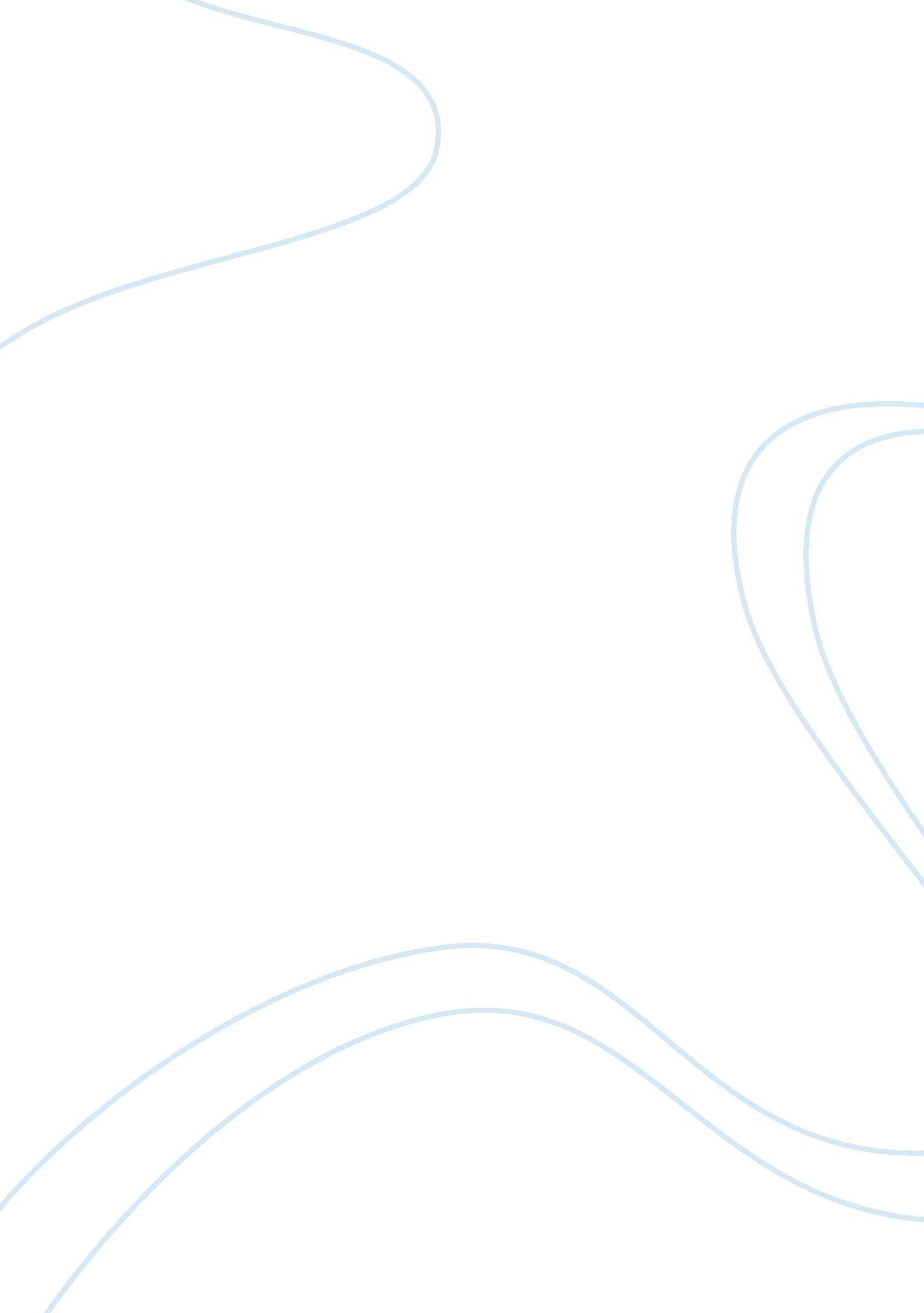 Some aspect of distribution theoryBusiness, Marketing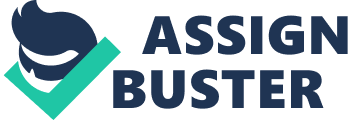 Marketing Blog al Affiliation) There are various methods of distribution of goods and services; in the lessons learnt this week, it is evident that business practitioners employ the use of various methods and channels to make sure that goods and services are accessed to their clients. The current technological advancements and increased used of social media has created a paradigm shift on how goods and services are distributed to different clients. An example of a real life scenario where technology has impacted in regard to distribution of goods and services is the access of books. I have purchased various books through the use of technology specifically, online books. One of the books that I bought is titled, “ The Accident”. This book is available in the Amazon UK and can also be accessed in other networks such as eBay and other online marketing Companies. The use of online modes of distributing goods and services has not only been used in books, but also in other products for instance: Currently one can order for a movie online; one of the main sources on distributing such products are online marketing channels such as Amazon uk, the eBay and others that are used in various parts of the world such as the OLX, which was recently introduced. 
My encounter with purchasing a book from the Amazon, was greatly successful, the process of purchase is quite simple as it involves filing in personal details such as the address i. e. place of delivery and the payment details. The delivery is made by the company to the client, making the process efficient in relation to time consumption. 